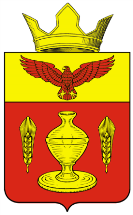 ВОЛГОГРАДСКАЯ ОБЛАСТЬПАЛЛАСОВКИЙ МУНИЦИПАЛЬНЫЙ РАЙОНАДМИНИСТРАЦИЯ ГОНЧАРОВКОГО СЕЛЬСКОГО ПОСЕЛЕНИЯП О С Т А Н О В Л Е Н И Е14 февраля 2019 года                    п. Золотари                                                      №21                                                             С целью приведения законодательства Гончаровского сельского поселения в соответствии с действующим законодательством Российской Федерации, руководствуясь статьей 7 Федерального закона от 06 октября 2003 года № 131-ФЗ «Об общих принципах организации местного самоуправления в Российской Федерации», Администрация Гончаровского сельского поселенияПОСТАНОВЛЯЕТ:          1. Отменить Постановление администрации Гончаровского сельского поселения от «17» октября 2018г. №46 «Об утверждении Административного регламента предоставления муниципальной услуги «Прием заявлений и выдача документов о согласовании переустройства и (или) перепланировки жилого помещения».             2. Контроль за исполнением настоящего Постановления оставляю за собой.     3.Настоящее Постановление вступает в силу с момента официального опубликования (обнародования). Глава Гончаровского                                                                                            сельского поселения                                                                                   К. У. НуркатовРег. №21/2019Об отмене Постановления от «17» октября 2018г. №46 «Об утверждении Административного регламентапредоставления муниципальной услуги«Прием заявлений и выдача документов о согласовании переустройства и (или) перепланировки жилого помещения»  